September 13, 2021Via electronic service only due to Emergency Order at M-2020-3019262In Re: A-2021-3024267(SEE ATTACHED LIST)Application of Aqua Pennsylvania Wastewater, Inc. Section 1329 for the Acquisition of Lower Makefield Township Wastewater System AssetsTelephonic Public Input Hearing Notice	This is to inform you that a Telephonic Public Input Hearing on the above-
captioned case will be held as follows:
Type:		Telephonic Public Input HearingDate:		Thursday, September 23, 2021Times:	6:00 P.M. Presiding:	Administrative Law Judge Jeffrey A. Watson	To participate in the hearing, You must dial the toll-free number listed belowYou must enter a PIN number when instructed to do so, also listed belowYou must speak your name when promptedThe telephone system will connect you to the hearingToll-free Bridge Number:	866.675.4281PIN Number:			85057514	If you wish to testify at the telephonic public input hearing, please pre-register by 4:30 p.m. on Tuesday, September 21, 2021.  If you do not pre-register and provide the information listed below, you may not be able to testify.  Individuals will testify in the order in which they pre-register.  You may pre-register by email or by phone. 	To pre-register by email, please email Judge Watson’s legal assistant, Nick Miskanic, at nmiskanic@pa.gov and Daniela Alban, at dalban@pa.gov and provide: (1) your first and last name, (2) the date and time of the hearing at which you wish to testify, (3) the phone number you will be using to call into the public input hearing, and (4) if you require an interpreter to participate in the hearing, the language of the interpreter. 	To pre-register by phone, please call Judge Watson’s office at 412-565-3550 and leave a message providing: (1) your first and last name, (2) the date and time of the hearing at which you wish to testify, (3) the phone number you will be using to call into the public input hearing, (4) a phone number where you can be reached prior to the hearing if we need to contact you, (5) your email address, if you have one, and (6) if you require an interpreter to participate in the hearing, the language of the interpreter.  	Requests for Interpreters:  If you require an interpreter, please pre-register as soon as possible.  If you register too close to the hearing date, we may not have enough time to arrange for an interpreter.  If you request an interpreter, we will make every reasonable effort to have one present.  	If you need assistance pre-registering to testify, you may have someone register for you, but they will need to provide us all the information listed above.  Additionally, if more than one person in your household would like to testify, one person may pre-register for other individuals in the same household, but we will need the information for each individual. 	If you do not wish to testify but want to listen to the public input hearing, please contact Judge Watson’s office by email at nmiskanic@pa.gov and Daniela Alban, at dalban@pa.gov or phone at 412-565-3550 and provide your name and the hearing you want to listen to so we can ensure we have adequate caller capacity on the conference bridge to accommodate all callers.	The deadline for signing up for the public input hearings is 4:30 p.m. on Tuesday, September 21, 2021.  	AT&T Relay Service number for persons who are deaf or hearing-impaired:  1.800.654.5988cc:	Gladys M. Brown Dutrieuille, Chairman
David W. Sweet, Vice ChairmanJohn F. Coleman, Jr., CommissionerRalph Yanora, Commissioner           June Perry  	TUSNils Hagen Frederiksen
	Shirley SpunaugleDenise McCrackenLori Shumberger
Doris Reynolds
Christine Hodge
Cyndi Page
Seth MendelsohnCharles RaineyRenardo HicksThomas Charles	ALJ WatsonDeana Schleig	Nick Miskanic	Daniela Alban	Calendar File	File Room
	A-2021-3024267 - Aqua Pennsylvania Wastewater, Inc. Section 1329 Application for the Acquisition of Lower Makefield Township Wastewater System Assets ALEXANDER R STAHL ESQUIRE
AQUA PENNSYLVANIA INC
762 W LANCASTER AVE
BRYN MAWR PA  19010
610-645-1130
astahl@aquaamerica.com
Accepts eService
ERIN FURE ESQUIRE
OFFICE OF SMALL BUSINESS ADVOCATE
FORUM PLACE
555 WALNUT STREET 1ST FLOOR
HARRISBURG PA  17101
717-783-2525
efure@pa.gov
Accepts eService 

THOMAS NIESEN ESQUIRE
THOMAS NIESEN & THOMAS LLC
212 LOCUST STREET STE 302
HARRISBURG PA  17101
717.255.7600
tniesen@tntlawfirm.com
Accepts eService 

ERIKA MCLAIN ESQUIRE
PO BOX 3265
HARRISBURG PA  17105-3265
717-783-6170
ermclain@pa.gov
Accepts eServiceTHOMAS WYATT ESQUIRE
MATTHEW OLESH ESQUIRE
SYDNEY N MELILLO ESQUIRE
OBERMAYER REBMANN MAXWELL & HIPPEL LLP
CENTER SQUARE WEST
1500 MARKET STREET SUITE 3400
PHILADELPHIA PA  19102
215-665-3200
215-665-3043thomas.wyatt@obermayer.com
Sydney.Melillo@obermayer.com
Accepts eService 

HARRISON W BREITMAN ESQUIRE
ERIN L GANNON ESQUIRE
OFFICE OF CONSUMER ADVOCATE
555 WALNUT STREET 5TH FLOOR
FORUM PLACE
HARRISBURG PA  17101
717-783-5048
hbreitman@paoca.org
egannon@paoca.org
Accepts eService 
BARRY SUMMERS232 ASPEN ROADYARDLEY PA  19067Via e-mail only due to Emergency Order at M-2020-3019262blsummers5@verizon.netKEVIN AND BETH CAULEY1355 JAMES COURTYARDLEY PA 19067215-860-2416
Via e-mail only due to Emergency Order at M-2020-3019262jcauley679@aol.comartage2000@aol.comJOHN CHAR
7218 HILLTOP ROAD
UPPER DARBY PA  19082
610-352-5644
Via e-mail only due to Emergency Order at M-2020-3019262jack.char1@verizon.net
JAAN PESTI 
1367 BRENTWOOD RD
YARDLEY PA  19067
215-860-3010PETER LACHANCE
484 STONY HILL RD
YARDLEY PA  19067-5721
peter@lmtconstable.com
Accepts eService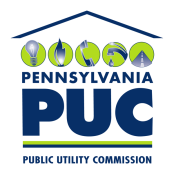  PUBLIC UTILITY COMMISSIONOffice of Administrative Law Judge400 NORTH STREET, HARRISBURG, PA 17120IN REPLY PLEASE REFER TO OUR FILE